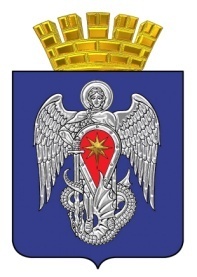 МИХАЙЛОВСКАЯ ГОРОДСКАЯ ДУМАВОЛГОГРАДСКОЙ ОБЛАСТИРЕШЕНИЕПринято Михайловской городской Думой 09 апреля 2015 г.                                                                     № 967Об отчете председателя контрольно-счетной комиссиигородского округа город Михайловка о работе контрольно-счетной комиссиигородского округа город Михайловка в  2014 году          Заслушав и обсудив доклад председателя контрольно-счетной комиссии городского округа город Михайловка о работе контрольно-счетной комиссии городского округа город Михайловка в  2014 году, Михайловская городская Дума  РЕШИЛА:         1. Отчет председателя контрольно-счетной комиссии городского округа город Михайловка о работе контрольно-счетной комиссии городского округа город Михайловка в  2014 году принять к сведению (прилагается).2. Настоящее решение вступает в силу с даты подписания и подлежит официальному опубликованию.Глава городского округагород МихайловкаВолгоградской области                                                            Н.С. Ефименко 09 апреля 2015 г.Приложение к решению Михайловской городской Думыот 09.04.2015 г. № 967«Об отчете председателя контрольно-счетной комиссиигородского округа город Михайловка о работе контрольно-счетной комиссиигородского округа город Михайловка в  2014 году»            Отчет о деятельности контрольно-счетной комиссии городского округа  город Михайловка Волгоградской области (далее–контрольно-счетная комиссия), результатах проведенных контрольных и экспертно-аналитических мероприятий подготовлен в соответствии с п. 2 ст. 20 Положения о контрольно-счетной комиссии, утвержденного решением Михайловской городской Думы  от 28.12.2009 № 482.Общие сведения	Деятельность контрольно-счетной комиссии осуществляется на основании принципов законности, объективности и гласности. Основы деятельности контрольно-счетной комиссии определены Бюджетным кодексом Российской Федерации, Федеральным законом от 07.02.2011 № 6-ФЗ «Об общих принципах организации и деятельности контрольно-счетных органов субъектов Российской Федерации и муниципальных образований», Уставом городского округа город Михайловка Волгоградской области, Положением о контрольно-счетной комиссии, иными федеральными законами, нормативно-правовыми актами Российской Федерации, Волгоградской области и городского округа город Михайловка.            Основными направлениями контрольно-ревизионной деятельности в 2014 году являлись контрольные мероприятия, проводимые контрольно-счетной комиссией в рамках осуществления контроля:за исполнением бюджета городского округа город Михайловка;за целевым и эффективным расходованием бюджетных средств, выделенных в рамках целевых программ;за финансово-хозяйственной деятельностью получателей бюджетных средств.Результаты контрольных мероприятий           План работы контрольно-счетной комиссии на 2014 год  сформирован исходя из необходимости реализации задач, поставленных перед КСК, с учетом предложений Михайловской городской Думы, главы городского округа, и утвержден распоряжением контрольно-счетной комиссии  27.12.2013 года.            В соответствии с утвержденным планом работы, в 2014 году, контрольно-счетная комиссия осуществляла следующие виды деятельности: экспертно-аналитическую, контрольную, информационную, по методологическому обеспечению, и иные виды деятельности, обеспечивая внешний финансовый контроль за управлением бюджетными ресурсами и муниципальным имуществом муниципального образования.             В целях качественной реализации данных направлений, 	контрольно-счетная комиссия уделяла внимание методологическому обеспечению своей деятельности. Контрольно-счетной комиссией в 2014 году было разработано 4 стандарта финансового контроля. Проделанная работа по методологическому обеспечению деятельности комиссии является также реализацией ст.11 Федерального закона от 07.02.2011 № 6-ФЗ «Об общих принципах организации и деятельности контрольно-счетных органов субъектов РФ и муниципальных образований».            В целях обеспечения  контроля за управлением бюджетными ресурсами и муниципальным имуществом, контрольно-счетная комиссия, в течение отчетного года, посредством реализации предварительного, текущего и последующего контроля, провела и подготовила 59 контрольных и аналитических мероприятий, а именно:           -11 контрольных мероприятий;	           -14 аналитических мероприятий;           -34 экспертных мероприятия.            Общий объем проверенных средств за отчетный период составил 777998,2 тыс. руб. Количество объектов, охваченных контрольными мероприятиями -58, в том числе:- органов местного самоуправления -3;- муниципальных учреждений - 54;- прочих организаций -1.            Всего в 2014 году составлено 27 актов.  Основные итоги работы контрольно-счетной комиссии в 2014 году, имеющие стоимостную оценку, характеризуются следующими показателями:            -объем нецелевого использования 108,5 тыс. руб.;            -объем неэффективно использованных средств составил 410,1  тыс. руб.;               -выявлено нарушений установленного порядка управления и распоряжения имуществом 212,9 тыс. руб.;            -иные нарушения - 1473,2 тыс. руб.              Итого, по результатам проведенных проверок, выявлено нарушений на общую сумму 2204,7 тыс. руб.:            - устранено финансовых нарушений - 1179,2 тыс. руб.;            - возмещено средств - 27,8 тыс. руб.;            - материалы 2 проверок с общей суммой нарушений 525,3 тыс. руб., для правовой оценки выявленных нарушений и привлечения к ответственности виновных должностных лиц, направлены в правоохранительные органы.              В отчетном периоде, в целях предотвращения в дальнейшем нарушений в расходовании бюджетных средств, контрольно-счетная комиссия принимала меры, предусмотренные законодательством. Так, в течение 2014 года отчеты о результатах  контрольных и  экспертно-аналитических мероприятий направлялись в Михайловскую городскую Думу и главе городского округа. Подготовлено и направлено в Думу 10 отчетов. Итоги проверок были рассмотрены на заседаниях профильных постоянных комиссий Михайловской городской Думы, а  также на заседании Михайловской городской Думы. По результатам рассмотрения проведенных мероприятий последующего контроля, принято решение о направлении 2 представлений: главе городского округа и руководителю учреждения. По состоянию на 01.01.2015 года,  одно представление снято с контроля как исполненное, еще одно представление остается на контроле. Работа по нему ведется, но не завершена. По фактам выявленных контрольно-счетной комиссией нарушений руководителями муниципальных учреждений, приняты меры реагирования к двум сотрудникам (привлечены к дисциплинарной ответственности).              Кроме того, в соответствии со ст. 2.10 Кодекса Волгоградской области об административной ответственности, контрольно-счетной комиссией  составлено и направлено в суд 3 протокола об административном правонарушении, по которым:             -постановлением мирового судьи от 11.12.2014 г. и 22.12.2014 г., два юридических лица привлечены к административной ответственности;                -одно производство по делу прекращено в связи с истечением сроков привлечения к административной ответственности.               В 2014 году контрольно-счетная комиссия  уделяла особое внимание контролю над управлением бюджетными ресурсами, результативностью их расходования, используя при этом основные формы контроля.1. В рамках  внешней проверки отчета администрации об исполнении бюджета за 2013 год, обязательность осуществления которой закреплена нормами Бюджетного кодекса Российской Федерации (ст.264.4), проведены проверки бюджетной отчетности 5 главных распорядителей бюджетных средств и подготовлены заключения. Проверкой достоверности отчета  об исполнении бюджета городского округа город Михайловка установлено:- в нарушение статьи 160.1 БК РФ, в недостаточной мере ведется работа по взысканию задолженности и пени за несвоевременную уплату арендной платы за земельные участки и муниципальное имущество или не в полном объеме, что влечет недопоступление средств в бюджет городского округа.- отклонение от плановых показателей по доходам (свыше 10%) свидетельствует о недостаточно высоком планировании.                 Контроль расходования средств бюджета в социальной сфере, как и в предыдущие годы, являлся одним из приоритетных направлений деятельности КСК. 2. Контрольно-счетной комиссией проведена проверка эффективности и целевого использования бюджетных средств, направленных на модернизацию системы общего образования в городском округе город Михайловка. Проверкой установлено: - факт неэффективного использования оборудования в 2-х школах. Приобретенное оборудование на сумму 44,7 тыс. руб. не использовалось в образовательном процессе;- выявлена недостача в сумме 9,2 тыс. руб.;- 4 нарушения - невыполнение требований подзаконных актов, ведомственных приказов в части ненадлежащего учета объектов нефинансовых активов (присвоенные инвентарные номера основных средств не нанесены на объекты учета 399,8 тыс. руб.).  Отчет о контрольном мероприятии  направлен Михайловской городской Думе, главе городского округа город Михайловка. Нарушения, установленные в процессе проведения контрольного мероприятия,  устранены.3. Проверкой эффективного и целевого использования бюджетных средств, израсходованных на долгосрочную целевую программу «Развитие дошкольного образования на территории городского округа город Михайловка на 2011-2013 годы» в 2013 году установлены следующие наиболее существенные нарушения:-нецелевое использование бюджетных средств – 3 нарушения на общую сумму 108,54 тыс. руб., а именно приобретено оборудование, не имеющее отношения к образовательному процессу на сумму 18,42 тыс. руб., средства направлены на цели, не соответствующие основному назначению субсидий на сумму 90,12 тыс. руб.;-неэффективное использование бюджетных средств - 6 нарушений на сумму 362,0 тыс. руб., учреждениями приобретено оборудование не связанное напрямую с учебным процессом.Кроме того, установлено  10  иных нарушений на общую сумму 181,0 тыс. руб., из них:    -1 нарушение – невыполнение требований федерального законодательства (отсутствие контроля за целевым использованием средств бюджета);-1 нарушение - невыполнение требований муниципальных правовых актов (п.4.1 Постановления администрации городского округа город Михайловка, а именно Программа не содержит перечень приобретаемого имущества);-8 нарушений - невыполнение требований подзаконных актов, ведомственных приказов в части приобретения и ненадлежащего учета объектов нефинансовых активов; несоблюдение условий договоров (факт приобретения основных средств и материальных запасов    с нарушением Приказа Минфина России от 01.12.2010 № 157н «Об утверждении Единого плана счетов бухгалтерского учета для органов государственной власти, органов местного самоуправления органов управления государственными внебюджетными фондами и Инструкции по его применению», присвоенные инвентарные номера основных средств не нанесены на объекты учета, несоблюдение условий договоров). Материалы проверки направлены в правоохранительные органы. Принято решение о направлении представлений главе администрации городского округа, которое находится на контроле контрольно-счетной комиссии. Отчет о результатах контрольного мероприятия направлен в Михайловскую городскую Думу Волгоградской области.4.  Контрольно-счетной комиссией городского округа город Михайловка, в соответствии с письмом прокуратуры проведена проверка соблюдения ФЗ № 185-ФЗ «О фонде содействия реформированию ЖКХ». В ходе проведения контрольного мероприятия установлено: - неэффективное использование бюджетных средств на сумму 30,4 тыс. руб.;- 48-ми квартирный дом внесен в казну в момент проведения проверки.5. Проверкой эффективного и целевого использования бюджетных средств, израсходованных  на ДЦП «Повышение качества государственных и муниципальных услуг путем создания многофункционального центра предоставления государственных и муниципальных услуг на территории городского округа город Михайловка Волгоградской области» на 2010-1012 годы» и «Повышение качества предоставления государственных услуг на базе АУ МФЦ на территории городского округа город Михайловка на 2013-2015 годы»  установлены следующие существенные нарушения:- неэффективное использование бюджетных средств на сумму 27,8 тыс. руб.;-29 иных нарушений - невыполнение требований подзаконных актов, ведомственных приказов в части ненадлежащего учета объектов нефинансовых активов; несоблюдение условий договоров на общую сумму 708,13 тыс. руб.-28 нарушений - требований бухгалтерского учета; -1 нарушение - несоблюдение условия договора.Для правовой оценки и устранения нарушений материалы проверки направлены в правоохранительные органы. Принято решение о направлении представлений главе городского округа и руководителю учреждения. Отчет о результатах контрольного мероприятия направлен в Михайловскую городскую Думу Волгоградской области. Одно представление снято с контроля как исполненное, еще одно представление остается на контроле.  Согласно ответу прокуратуры, выявленные нарушения устранены. В доход бюджета добровольно перечислено 17,6 тыс. руб.  Два должностных лица привлечены к дисциплинарной ответственности. Основания для принятия мер прокурорского реагирования не имеется.6.    Проверка целевого использования средств бюджета, выделенных в 2013 году на выполнение наказов избирателей депутатам Михайловской городской Думы, проведена контрольно-счетной комиссией в соответствии с планом работы. Проверкой установлено:-нарушение п. 23 Единого плана счетов бухгалтерского учета для органов государственной власти, органов местного самоуправления и инструкции по его применению утвержденного Приказом Минфина РФ от 01.12.2010 № 157-н (по данным бухгалтерского учета работы по строительству и установке объекта не оприходованы, как объекты основных средств на общую сумму 61,52 тыс. руб.). В процессе проведения проверки данное нарушение устранено;-установлено 9 иных нарушений на сумму 281,83 тыс. руб. (невыполнение требований ГОСТ Р 52301-2004: в представленном к проверке пакете документов отсутствует паспорт на соответствие оборудования требованиям ГОСТ). Отчет о контрольном мероприятии  направлен в Михайловскую городскую Думу, главе городского округа город Михайловка, рассмотрен на заседании Михайловской городской Думы.              Таким образом, в целях предотвращения в дальнейшем незаконного, нецелевого и неэффективного расходования бюджетных средств, контрольно-счетная комиссия  принимала меры, предусмотренные  законодательством. Так, в течение года отчеты (заключения) о результатах проверок направлялись главе администрации города, депутатам городской Думы. Итоги проверок и анализов были рассмотрены на заседаниях комиссии по бюджету, налоговой, экономической политике и предпринимательству, а также на заседании Михайловской городской Думы.              Принятые комиссией меры способствовали  устранению нарушений на сумму 1179,2  тыс. руб., возмещено в бюджет 27,8 тыс. руб. По результатам контрольных мероприятий, два должностных лица, допустивших нарушения, привлечены к дисциплинарной  ответственности и 2 юридических лица к административной ответственности.Результаты экспертно-аналитических мероприятий                Экспертно-аналитические мероприятия, проведенные в 2014 году,  как и вся система контроля, осуществляемая КСК, были направлены на обеспечение непрерывного контроля исполнения бюджета городского округа город Михайловка, реализуемого на трех последовательных стадиях:последующий контроль исполнения бюджета 2013 года;текущий оперативный  контроль исполнения бюджета 2014 года;предварительный контроль проекта бюджета городского округа город Михайловка на 2015 год и последующие периоды.               В рамках экспертно-аналитического направления деятельности контрольно-счетной комиссией  подготовлено 48 заключений, из них по вопросам бюджета – 16,  особо необходимо отметить заключения:     -по отчету об исполнении бюджета за 2013 год городского округа город Михайловка -6 заключений;     -проект решения Михайловской городской Думы « О бюджете городского округа город Михайловка на 2015 год и плановый период 2016 и 2017 годов» - 2 заключения;     -проект решения Михайловской городской Думы «О внесении изменений в решение Михайловской городской Думы от 30.12.2013 года № 857 «О бюджете городского округа город Михайловка на 2014 год и плановый период 2015-2016 годов»- 5 заключений;              Количество предложений, внесенных специалистами КСК в экспертных заключениях, составило 3, из которых 3 (100,0 %) учтено при принятии нормативных правовых актов.              В соответствии  с п.4 р.3 «Экспертно-аналитическая работа» плана работы КСК отчет об основных показателях деятельности КСК в январе 2014 года направлен в КСП Волгоградской области.Взаимодействие с государственными органами, органами местного самоуправления и муниципальными органами              В отчетном году проведена работа по развитию сотрудничества и взаимодействию по вопросам совершенствования муниципального финансового контроля, взаимного обмена информацией  и опытом с членами Ассоциации контрольно-счетных органов Волгоградской области.               В марте 2014 года председатель контрольно-счетной комиссии приняла участие в VIII отчетной конференции Ассоциации контрольно-счетных органов Волгоградской области. На конференции отмечена необходимость и значимость проведения совместных мероприятий для повышения их качества, обмена информацией и совершенствовании организации работы. Впервые две такие проверки были проведены в 2013 году: проверка реализации долгосрочной целевой инвестиционной программы «Обращение с твердыми бытовыми и промышленными отходами на территории Волгоградской области на 2012-2014 годы», проверка целевого использования средств, переданных на осуществление государственных полномочий в соответствии с Законом Волгоградской области от 12.11.2005 № 1140-ОД «О делегировании органам местного самоуправления муниципальных районов и городских округов государственных полномочий на реализацию актов гражданского состояния». Контрольно-счетная комиссия городского округа город Михайловка Волгоградской области не осталась в стороне и приняла участие в вышеуказанных совместных проверках.              В рамках заключенных соглашений о взаимодействии с правоохранительными органами контрольно-счетная комиссия провела одно контрольное мероприятие. Так, на основании обращения заместителя прокурора Михайловской межрайонной прокуратуры, проведено контрольное мероприятие соблюдения ФЗ № 185-ФЗ «О фонде содействия реформированию ЖКХ». Общий объем проверенных средств составил 60137,4 тыс. руб. В ходе мероприятия подготовлен и направлен в правоохранительные органы акт. По итогам проверки подготовлен отчет, который помимо Михайловской межрайонной прокуратуры направлен в Михайловскую городскую Думу  и администрацию городского округа. Внутренние вопросы деятельности КСК                 В рамках осуществления методологической деятельности, в отчетном периоде, были разработаны и утверждены распоряжением контрольно-счетной комиссии 4 стандарта организации деятельности КСК:  - стандарт финансового контроля «Последующий контроль исполнения бюджета городского округа город Михайловка»; - стандарт финансового контроля «Экспертиза проектов муниципальных программ городского округа город Михайловка»;- стандарт финансового контроля «Экспертиза проекта бюджета на очередной финансовый год»; - стандарт финансового контроля «Порядок подготовки годового отчета о работе контрольно-счетной комиссии».              Кроме того, в связи с изменением действующего законодательства, дважды вносились изменения в Решение Михайловской городской Думы от 28.12.2009 г. № 482 «О контрольном органе городского округа город Михайловка-контрольно-счетной комиссии».              В целях обеспечения доступа общественности к информации о деятельности контрольно-счетной комиссии, в рамках реализации ст. 19 Федерального закона от 07.02.2011  № 6-ФЗ «Об общих принципах организации и деятельности контрольно-счетных органов субъектов РФ и муниципальных образований», комиссия осуществляла публичное представление своей деятельности и ее результатов. Помимо своевременного направления информации о результатах своей деятельности главе городского округа, в Михайловскую городскую Думу и правоохранительные органы, контрольно-счетная комиссия продолжала в течение отчетного года размещать информацию о своей деятельности на  официальном интернет-сайте. В течение 2013 года, на официальном сайте КСК, размещались основные результаты проведенных контрольных мероприятий. На сайте размещена общая информация о контрольном органе, приведена нормативно-правовая база. Помимо сайта КСК, информация о ее деятельности публиковалась в средствах массовой информации. В 2014 году была 1 публикация.              Кадровая работа КСК проводилась в соответствии с Федеральным законом № 25 от 02 марта 2007 г. «О муниципальной службе в Российской Федерации», законом Волгоградской области № 1626-ОД от 11 февраля 2008 г. «О некоторых вопросах муниципальной службы в Волгоградской области». Численность работников КСК  в 2014  году составляла 3 человека. Все работники имеют высшее образование по экономическим специальностям. В отчетном  периоде один муниципальный служащий прошел аттестацию.  В течение 2014 года один муниципальный служащий получил дополнительное профессиональное образование (повышение квалификации) с частичным отрывом от муниципальной службы. В истекшем году проведено два заседания  социальной комиссии  КСК.                   В рамках функций и задач по обеспечению основной деятельности, в 2014 году  были проведены процедуры по размещению и внесению изменений в план-график размещения заказов на поставку товаров, выполнение работ, оказание услуг для обеспечения государственных и муниципальных нужд. Процедуры проводились с использованием Общероссийского официального сайта.Заключительная часть              Контрольно-счетная комиссия работает на основании плана работы, с соблюдением принципа гласности. В настоящий момент, в условиях ограниченности бюджетных средств, все больше внимания со стороны контролирующих органов уделяется проведению проверок эффективного и целевого использования бюджетных средств. Поэтому одной из основных задач КСК остается проведение данных проверок. Проверок конечного результата. Но для предотвращения возможных нарушений необходимы и новые методы работы. Например, экспертиза принимаемых нормативных актов и муниципальных программ. Освоение этих методов является важной задачей контрольно-счетной комиссии. Это позволит устранять выявленные нарушения и недостатки в кратчайшие сроки или предотвращать возможные нарушения.              Итогом должно стать эффективное использование бюджетных средств муниципального образования и реализация планов по развитию города.